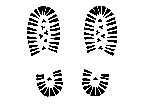 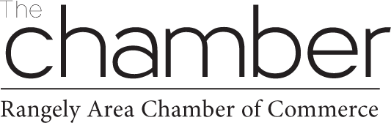 Minutes			January 21, 2021 12:00PMRangely Area Chamber of Commerce Board MembersCall to Order – 12:02Roll Call – Lissa Freeman, Jodi Dillion, Andrea Brannan, Janet Miller, Shawn Morgan, Lisa Piering Pledge – Jodi DillionPrayer – Bob Kissling Public Attendance/Input (see attached guidelines) Changes to the Agenda - NoneMinutes of MeetingDiscussion and Approval of the minutes of the December 17, 2020 meeting.Motion to approve ___Lissa Freeman       Second by Andrea Brannan Motion Passed ____x__Financial ReportDiscussion and Approval of the Financials for December 31, 2020.Motion to approve _ Andrea Brannan     Second by   Lissa Freeman    Motion Passed ____x__Discussion and Approval to wave the second $20,000 payment from the town.Motion to approve ___Lissa Freeman       Second by Andrea Brannan   Motion Passed ____x__New BusinessDiscussion and Approval of the 2021-2022 budget.Motion to approve _Andrea Brannan_ Second by _Lissa Freeman__ Motion Passed ___x__   Committee Meeting Updates – NoneMembership/Business – Jodi, Andrea, McKenzieAdvertising/Tourism – Lissa, Jodi, McKenzieEvents – Jodi, Bob, Shawn, Janet, McKenzie Economic Development – Lissa & McKenzie (Volunteer Jeannie Caldwell)Executive Director Report Website needing board bios. Chevron paid membership and sponsorshipPresented February shop local Discussed sending out a survey for businesses Needed to order more chamber bucks Adjournment  1:06 PMMotion to approve    Lissa Freeman	Second by _Andrea Brannan_ Motion Passed __x__Jodi DillionPresidentAndrea BrannanVice PresidentLissa Freeman,TreasurerJanet MillerMemberShawn Morgan MemberBob Kissling MemberMemberLisa Piering- Advisor